Code Enforcement for Healthier Homes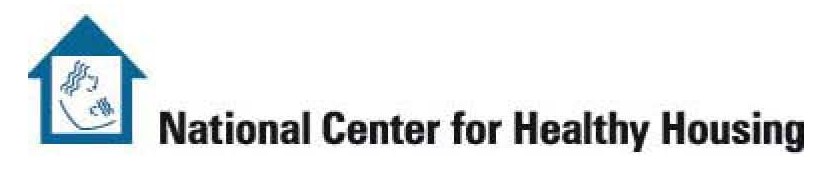 Agenda:  City, State, DateWelcome/Introductions/Expectations??Overview Part I:  Identifying Hazards-Making the ConnectionGroup Exercise #1-Making the ConnectionGuiding Principle of Codes and Healthy Housing, what is the Connection?BreakOverview Part II:  Identifying Hazards-Making the Connection ContinuedHolistic Approach to Code InspectionsEvaluation of Current Code Inspection Practices to Identify Hazards to HealthLunchIntroduction of International Property Maintenance Code relevant to healthy homesAmerican Housing Survey (AHS)-comparison to local conditionsTop five code violations in (state where training being held)?How does the AHS compare to the top five code violations in (state where training being held)?BreakProperty Maintenance Code ContinuedInternational Property Maintenance Code in (state of training)Examples of Housing Code ChecklistsGroup Exercise #2:  Identify the Code Violations and responsible partyCase StudiesCode Enforcement Strategies:  Awareness of Additional IssuesEnvironmental HazardsLandlord-Tenant LawReferral Process for Legal AidExercise #3:  Identifying Policies/Practices to Support Healthy Homes (Review Current Algorithm of Code Process)Wrap-up, Review, Course EvaluationAdjourn